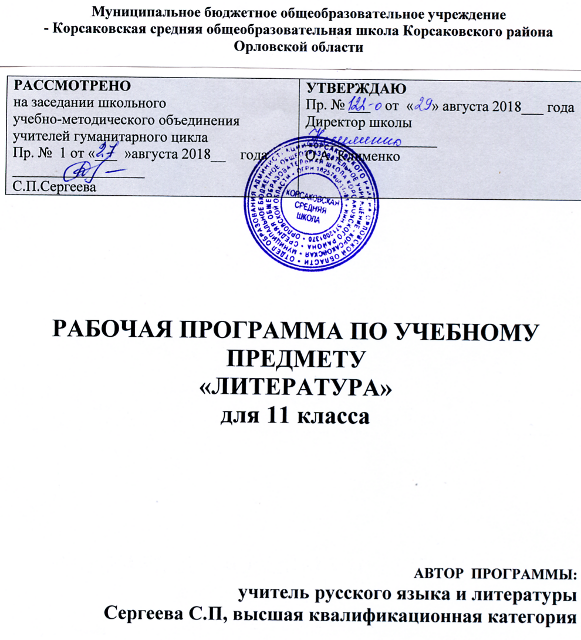 ПОЯСНИТЕЛЬНАЯ ЗАПИСКА.Рабочая программа составлена на основе:1.  Федерального компонента государственного стандарта среднего (полного) образования (2004) 2. Программы по литературе для 10-11 классов (авторы: В.Я. Коровина, В.П. Журавлёв, В.И. Коровин, И. С. Збарский, В.П. Полухина. - М.: "Просвещение", 2008).              3. Учебного плана  Корсаковской средней школы   на 2018-2019 учебный год.Рабочая программа рассчитана на 102 часа для изучения предмета в 11 классе на базовом уровне (3 часа в неделю)Изучение литературы на базовом уровне среднего (полного) общего образования направлено на достижение следующих целей:Воспитание духовно развитой личности, готовой к самопознанию и самосовершенствованию, способной к созидательной деятельности в современном мире; формирование гуманистического мировоззрения, национального самосознания, гражданской позиции, чувства патриотизма, любви и уважения к литературе и ценностям отечественной культуры.Развитие представлений о специфике литературы в ряду других искусств; культуры читательского восприятия художественного текста, понимания авторской позиции, исторической и эстетической обусловленности литературного процесса; образного и аналитического мышления, эстетических и творческих способностей учащихся, читательских интересов, художественного вкуса; устной и письменной речи обучающихся.Освоение текстов художественных произведений в единстве содержания и формы, основных историко-литературных сведений и теоретико-литературных понятий; формирование общего представления об историко-литературном процессе.Совершенствование умений анализа и интерпретации литературного произведения как художественного целого в его историко-литературной обусловленности с использованием теоретико-литературных знаний; написания сочинений различных типов; поиска, систематизации и использование необходимой информации, в том числе в сети Интернета.Достижению поставленных целей способствует решение следующих задач:Формировать способности понимать и эстетически воспринимать произведения художественной литературы;Способствовать обогащению духовного мира учащихся путём приобщения их к нравственным ценностям и          художественному многообразию родной литературы, к вершинам зарубежной классики;Формировать умения сопоставлять произведения литературы, находить в них сходные темы, проблемы, идеи; выявлять национально- и культурно-обусловленные различия; Развивать и совершенствовать устную  и письменную речь учащихся.ФОРМЫ И СРЕДСТВА КОНТРОЛЯС целью выявления степени усвоения программного материала в 11 классе рабочая программа предусматривает следующие виды контроля:Промежуточный:.
- устный пересказ (подробный, краткий, выборочный, с изменением лица рассказчика, художественный) главы, нескольких глав повести, романа, стихотворения в прозе, пьесы, критической статьи.
- выразительное чтение текста художественного произведения.
- заучивание наизусть стихотворных текстов.
- устный или письменный ответ на вопрос.
- устное словесное рисование.
- комментированное чтение.
- характеристика героя или героев ( индивидуальная, групповая, сравнительная) художественных произведений;
- определение принадлежности литературного (фольклорного) текста к тому или иному роду и жанру.
- анализ (в том числе сравнительный) текста, выявляющий авторский замысел и различные средства его воплощения; определение мотивов поступков героев и сущности конфликта.
- выявление языковых средств художественной образности и определение их роли в раскрытии идейно-тематического содержания произведения.
- подготовка доклада на литературную или свободную тему, связанную с изучаемым художественным произведением.
- работа с внетекстовыми источниками (словарями различных типов, воспоминаниями и мемуарами современников, дневниковыми записями писателей, статьями и т. д.).
- составление конспектов критических статей, планов, тезисов, рефератов, аннотаций к книге, фильму, спектаклю.
- создание сценариев литературных или литературно-музыкальных композиций, киносценариев.
- участие в дискуссии, заседании круглого стола, утверждение и доказательство своей точки зрения с учетом мнения оппонентов. Итоговый: 
- написание сочинений на основе и по мотивам литературных произведений;
- контрольная работа;                   Общая характеристика учебного предметаЛитература - базовая учебная дисциплина, формирующая духовный облик и нравственные ориентиры молодого поколения. Ей принадлежит ведущее место в эмоциональном, интеллектуальном и эстетическом развитии школьника, в формировании его миропонимания и национального самосознания, без чего невозможно духовное развитие нации в целом. Специфика литературы как школьного предмета определяется сущностью литературы как феномена культуры: литература эстетически осваивает мир, выражая богатство и многообразие человеческого бытия в художественных образах. Она обладает большой силой воздействия на читателей, приобщая их к нравственно-эстетическим ценностям нации и человечества.Изучение литературы на базовом уровне сохраняет фундаментальную основу курса, систематизирует представления учащихся об историческом развитии литературы, позволяет учащимся глубоко и разносторонне осознать диалог классической и современной литературы. Курс строится с опорой на текстуальное изучение художественных произведений, решает задачи формирования читательских умений, развития культуры устной и письменной речи.Примерная программа среднего (полного) общего образования сохраняет преемственность с Примерной программой для основной школы, опирается на традицию изучения художественного произведения как незаменимого источника мыслей и переживаний читателя, как основы эмоционального и интеллектуального развития личности школьника. Приобщение старшеклассников к богатствам отечественной и мировой художественной литературы позволяет формировать духовный облик и нравственные ориентиры молодого поколения, развивать эстетический вкус и литературные способности учащихся, воспитывать любовь и привычку к чтению.Основными критериями отбора художественных произведений для изучения в школе являются их высокая художественная ценность, гуманистическая направленность, позитивное влияние на личность ученика, соответствие задачам его развития и возрастным особенностям, а также культурно-исторические традиции и богатый опыт отечественного образования.Место литературы в базисном учебном плане школы .Федеральный   базисный  учебный план полного (общего)  для образовательных учреждений РФ отводит в 11 классе 102 часа (из расчета 3 часа в неделю) часов для обязательного изучения учебного предмета «Литература»  на этапе полного (общего) образования. Литературное  образование играет особую роль в процессах формирования и воспитания личности, развитии ее морально-нравственных качеств, в приобщении к отечественной и мировой духовной культуре, содействует закреплению национальных традиций, обеспечивает преемственность поколений.Воспитательный потенциал курса литературы связан с особой возможностью формировать систему нравственных ценностей, углублять интеллектуальную, эмоционально-чувственную сферу личности, развивать социальную и культурную компетенции ученика.ОБЩЕУЧЕБНЫЕ  УМЕНИЯ, НАВЫКИ И СПОСОБЫ ДЕЯТЕЛЬНОСТИ.Рабочая программа предусматривает формирование у учащихся общеучебных умений и навыков, универсальных способов деятельности и ключевых компетенций. В этом направлении приоритетами для учебного предмета «Литература» на этапе среднего (полного) общего образования являются:* поиск и выделение значимых функциональных связей и отношений между частями целого, выделение характерных причинно-следственных связей;* сравнение, сопоставление, классификация;* самостоятельное выполнение различных творческих работ;* способность устно и письменно передавать содержание текста в сжатом или развернутом виде;* осознанное беглое чтение, проведение информационно-смыслового анализа текста, использование различных видов чтения (ознакомительное, просмотровое, поисковое и др.);* владение монологической и диалогической речью, умение перефразировать мысль, выбор и использование выразительных средств языка и знаковых систем ( текст, таблица, схема, аудиовизуальный ряд и др.) в соответствии с коммуникативной задачей;* составление плана, тезисов, конспекта;* подбор аргументов, формирование выводов, отражение в устной или письменной форме результатов своей деятельности;* использование для решения познавательных и коммуникативных задач различных источников информации, включая энциклопедии, словари, Интернет-ресурсы и др. базы данных;* самостоятельная организация учебной деятельности, владение навыками контроля и оценки своей деятельности, осознанное определение сферы своих интересов и возможностей.Результаты обучения приведены в разделе «Требования к уровню подготовки выпускников».МЕЖПРЕДМЕТНЫЕ  СВЯЗИ.Литература тесно связана с другими учебными предметами и , в первую очередь, с русским языком. Единство этих дисциплин обеспечивает, прежде всего, общий для всех филологических наук предмет изучения – слово как единица языка и речи, его функционирование в различных сферах, в том числе эстетической. Содержание обоих курсов базируется на основах фундаментальных наук (лингвистики, стилистики, литературоведения, фольклористики и др.) и предполагает постижение языка  и литературы как национально-культурных ценностей. И русский язык и литература формируют коммуникативные умения и навыки, лежащие в основе человеческой деятельности, мышления.Литература взаимодействует также с дисциплинами художественного цикла (Музыкой и изобразительным искусством): на уроках литературы формируется эстетическое отношение к окружающему миру.Вместе с историей и обществознанием литература обращается к проблемам, непосредственно связанным с общественной сущностью человека, формирует историзм мышления, обогащает культурно-историческую память учащихся, не только способствует освоению знаний по гуманитарным предметам, но и формирует у школьника активное отношение к действительности, к природе, ко всему окружающему миру.ТРЕБОВАНИЯ К УРОВНЮ  ПОДГОТОВКИ  ВЫПУСКНИКОВВ результате изучения литературы на базовом уровне ученик должензнать/понимать            • образную природу словесного искусства;• содержание изученных литературных произведений;• основные факты жизни и творчества писателей-классиков XIX–XX вв.;• основные закономерности историко-литературного процесса и черты литературных направлений;• основные теоретико-литературные понятия; уметь:• воспроизводить содержание литературного произведения;• анализировать и интерпретировать художественное произведение, используя сведения по истории и теории литературы (тематика, проблематика, нравственный пафос, система образов, особенности композиции, изобразительно-выразительные средства языка, художественная деталь); анализировать эпизод (сцену) изученного произведения, объяснять его связь с проблематикой произведения;• соотносить художественную литературу с общественной жизнью и культурой; раскрывать конкретно-историческое и общечеловеческое содержание изученных литературных произведений; выявлять «сквозные» темы и ключевые проблемы русской литературы; соотносить произведение с литературным направлением эпохи;• определять род и жанр произведения;• сопоставлять литературные произведения;• выявлять авторскую позицию; • выразительно читать изученные произведения (или их фрагменты), соблюдая нормы литературного произношения;• аргументировано формулировать свое отношение к прочитанному произведению;• писать рецензии на прочитанные произведения и сочинения разных жанров на литературные темы.использовать приобретенные знания и умения в практической деятельности и повседневной жизни:• для создания связного текста (устного и письменного) на необходимую тему с учетом норм русского литературного языка;• участия в диалоге или дискуссии;• самостоятельного знакомства с явлениями художественной культуры и оценки их эстетической значимости;• определения своего круга чтения и оценки литературных произведений. • определения своего круга чтения по русской литературе, понимания и оценки иноязычной русской литературы, формирования культуры межнациональных отношений.                     Содержание  учебного предмета .                                                            Введение	Русская литература в контексте мировой художественной культуры XX столетия. Литература и глобальные исторические потрясения в судьбе России в XX веке. Три основных направления, в русле которых протекало развитие русской литературы: русская советская литература; литература, официально не признанная властью; литература Русского зарубежья. Различное и общее: что противопоставляло и что объединяло разные потоки русской литературы. Основные темы и проблемы. Проблема нравственного выбора человека и проблема ответственности. Тема исторической памяти, национального самосознания. Поиск нравственного и эстетического идеалов.                                    Литература начала XX векаРазвитие художественных и идейно-нравственных традиций русской классической литературы. Своеобразие реализма в русской литературе начала XX века. Человек и эпоха — основная проблема искусства. Направления философской мысли начала столетия, сложность отражения этих направлений в различных видах искусства. Реализм и модернизм, разнообразие литературных стилей, школ, групп.                                      Писатели-реалисты начала XX векаИван Алексеевич Бунин. Жизнь и творчество. (Обзор.)Стихотворения: «Крещенская ночь», «Собака», «Одиночество» (возможен выбор трех других стихотворений).Тонкий лиризм пейзажной поэзии Бунина, изысканность словесного рисунка, колорита, сложная гамма настроений. Философичность и лаконизм поэтической мысли. Традиции русской классической поэзии в лирикеБунина.Рассказы: «Господин из Сан-Франциско», «Чистый понедельник». Своеобразие лирического повествования в прозе И. А. Бунина. Мотив увядания и запустения дворянских гнезд. Предчувствие гибели традиционного крестьянского уклада. Обращение писателя к широчайшим социально-философским обобщениям в рассказе «Господин из Сан-Франциско». Психологизм бунинской прозы и особенности «внешней изобразительности». Тема любви в рассказах писателя. Поэтичность женских образов. Мотив памяти и тема России в бунинской прозе. Своеобразие художественной манеры И. А. Бунина.Теория литературы. Психологизм пейзажа в художественной литературе. Рассказ (углубление представлений). Александр Иванович Куприн. Жизнь и творчество. (Обзор.)Повести «Поединок», «Олеся», рассказ «Гранатовый браслет» (одно из произведений по выбору). Поэтическое изображение природы в повести «Олеся», богатство духовного мира героини. Мечты Олеси и реальная жизнь деревни и ее обитателей. Толстовские традиции в прозе Куприна. Проблема самопознания личности в повести «Поединок». Смысл названия повести. Гуманистическая позиция автора. Трагизм любовной темы в повестях «Олеся», «Поединок». Любовь как высшая ценность мира в рассказе «Гранатовый браслет». Трагическая история любви Желткова и пробуждение души Веры Шейной. Поэтика рассказа. Символическое звучание детали в прозе Куприна. Роль сюжета в повестях и рассказах писателя. Традиции русской психологической прозы в творчестве А. И. Куприна.Теория литературы. Сюжет и фабула эпического произведения (углубление представлений).Максим Горький. Жизнь и творчество. (Обзор.)Рассказ «Старуха Изергиль». Романтический пафос и суровая правда рассказов М. Горького. Народно-поэтические истоки романтической прозы писателя. Проблема героя в рассказах Горького. Смысл противопоставления Данко и Ларры. Особенности композиции рассказа «Старуха Изергиль».«На дне». Социально-философская драма. Смысл названия произведения. Атмосфера духовного разобщения людей. Проблема мнимого и реального преодоления унизительного положения, иллюзий и активной мысли, сна и пробуждения души. «Три правды» в пьесе и их трагическое столкновение: правда факта (Бубнов), правда утешительной лжи (Лука), правда веры в человека (Сатин). Новаторство Горького-драматурга. Сценическая судьба пьесы.Теория литературы. Социально-философская драма как жанр драматургии (начальные представления).Серебряный век русской поэзии Символизм«Старшие символисты»: Н. Минский, Д. Мережковский, 3. Гиппиус, В. Брюсов, К. Бальмонт, Ф. Сологуб.«Младосимволисты»: А. Белый, А. Блок, Вяч. Иванов.Влияние западноевропейской философии и поэзии на творчество русских символистов. Истоки русского символизма.Валерий Яковлевич Брюсов. Слово о поэте.Стихотворения: «Творчество», «Юному поэту», «Каменщик», «Грядущие гунны». Возможен выбор других стихотворений. Брюсов как основоположник символизма в русской поэзии. Сквозные темы поэзии Брюсова — урбанизм, история, смена культур, мотивы научной поэзии. Рационализм, отточенность образов и стиля.Константин Дмитриевич Бальмонт. Слово о поэте. Стихотворения (три стихотворения по выбору учителя и учащихся). Шумный успех ранних книг К. Бальмонта: «Бу дем как солнце»,  «Только любовь»,  «Семицветник».Поэзия как выразительница «говора стихий». Цветопись и звукопись поэзии Бальмонта. Интерес к древнеславян-скому фольклору («Злые чары», «Жар-птица»). Тема России в эмигрантской лирике Бальмонта.Андрей Белый (Б. Н. Бугаев). Слово о поэте. Стихотворения (три стихотворения по выбору учителя и учащихся). Влияние философии Вл. Соловьева на мировоззрение А. Белого. Ликующее мироощущение (сборник «Золото в лазури»). Резкая смена ощущения мира художником (сборник «Пепел»). Философские раздумья поэта (сборник «Урна»).АкмеизмСтатья Н. Гумилева «Наследие символизма и акмеизм» как декларация акмеизма. Западноевропейские и отечественные истоки акмеизма. Обзор раннего творчества Н. Гумилева, С. Городецкого, А. Ахматовой, О. Мандельштама, М. Кузмина и др.Николай Степанович Гумилев. Слово о поэте.Стихотворения: «Жираф», «Озеро Чад», «Старый Конквистадор», цикл «Капитаны», «Волшебная скрипка», «Заблудившийся трамвай» (или другие стихотворения по выбору учителя и учащихся). Романтический герой лирики Гумилева. Яркость, праздничность восприятия мира. Активность, действенность позиции героя, неприятие серости, обыденности существования. Трагическая судьба поэта после революции. Влияние поэтических образов и ритмов Гумилева на русскую поэзию XX века.        ФутуризмМанифесты футуризма. Отрицание литературных традиций, абсолютизация самоценного, «самовитого» слова. Урбанизм поэзии будетлян. Группы футуристов: эгофутуристы (Игорь Северянин и др.), кубофутуристы (В. Маяковский, Д. Бурлюк, В. Хлебников, Вас. Каменский), «Центрифуга» (Б. Пастернак, Н. Асеев и др.). Западноевропейский и русский футуризм. Преодоление футуризма крупнейшими его представителями.Игорь Северянин (И. В. Лотарев).Стихотворения из сборников: «Громокипящий кубок», «Ананасы в шампанском», «Романтические розы», «Медальоны» (три стихотворения по выбору учителя и учащихся). Поиски новых поэтических форм. Фантазия автора как сущность поэтического творчества. Поэтические неологизмы Северянина. Грезы и ирония поэта.Теория литературы. Символизм. Акмеизм. Футуризм (начальные представления).Изобразительно-выразительные средства художественной литературы: тропы, синтаксические фигуры, звукопись (углубление и закрепление представлений).Александр Александрович Блок. Жизнь и творчество. (Обзор.)Стихотворения: «Незнакомка», «Россия», «Ночь, улица, фонарь, аптека...», «В ресторане», «Река раскинулась. Течет, грустит лениво...» (из цикла «На поле Куликовом»), «На железной дороге» (указанные произведения обязательны для изучения).«Вхожу я в темные храмы...», «Фабрика», «Когда вы стоите на моем пути...». (Возможен выбор других стихотворений.)Литературные и философские пристрастия юного поэта. Влияние Жуковского, Фета, Полонского, философии Вл. Соловьева. Темы и образы ранней поэзии: «Стихи о Прекрасной Даме». Романтический мир раннего Блока. Музыкальность поэзии Блока, ритмы и интонации. Блок и символизм. Образы «страшного мира», идеал и действительность в художественном мире поэта. Тема Родины в поэзии Блока. Исторический путь России в цикле «На поле Куликовом». Поэт и революция.Поэма «Двенадцать». История создания поэмы и ее восприятие современниками. Многоплановость, сложность художественного мира поэмы. Символическое и конкретно-реалистическое в поэме. Гармония несочетаемого в языковой и музыкальной стихиях произведения. Герои поэмы, сюжет, композиция. Авторская позиция и способы ее выражения в поэме. Многозначность финала. Неутихающая полемика вокруг поэмы. Влияние Блока на русскую поэзию XX века.Теория литературы. Лирический цикл (стихотворений). Верлибр (свободный стих). Авторская позиция и способы ее выражения в произведении (развитие представлений).Новокрестьянская поэзия (Обзор)Николай Алексеевич Клюев. Жизнь и творчество.(Обзор.)Стихотворения: «Рожество избы», «Вы обещали нам сады...», «Я посвященный от народа...». (Возможен выбор трех других стихотворений.) Духовные и поэтические истоки новокрестьянской поэзии: русский фольклор, древнерусская книжность, традиции Кольцова, Никитина, Майкова, Мея и др. Интерес к художественному богатству славянского фольклора. Клюев и Блок. Клюев и Есенин. Полемика новокрестьянских поэтов с пролетарской поэзией. Художественные и идейно-нравственные аспекты этой полемики.Сергей Александрович Есенин. Жизнь и творчество. (Обзор.)Стихотворения: «Гой ты, Русь моя родная!..», «Не бродить, не мять в кустах багряных...», «Мы теперь уходим понемногу...», «Письмо матери», «Спит ковыль. Равнина дорогая...», «Шаганэ ты моя, Ша-ганэ!..», «Не жалею, не зову, не плачу...», «Русь советская», «Сорокоуст» (указанные произведения обязательны для изучения).«Я покинул родимый дом...», «Собаке Качалова», «Клен ты мой опавший, клен заледенелый...». (Возможен выбор трех других стихотворений.)Всепроникающий лиризм — специфика поэзии Есенина. Россия, Русь как главная тема всего его творчества. Идея «узловой завязи» природы и человека. Народно-поэтические истоки есенинской поэзии. Песенная основа его поэтики. Традиции Пушкина и Кольцова, влияние Блока и Клюева. Любовная тема в лирике Есенина. Исповедальность стихотворных посланий родным и любимым -людям.Есенин и имажинизм. Богатство поэтического языка. Цветопись в поэзии Есенина. Сквозные образы есенинской лирики. Трагическое восприятие революционной  ломки традиционного уклада русской деревни. Пушкинские мотивы в развитии темы быстротечности человеческого бытия. Поэтика есенинского цикла («Персидские мотивы»).Теория литературы. Фольклоризм литературы (углубление понятия). Имажинизм. Лирический стихотворный цикл (углубление понятия). Биографическая основа литературного произведения (углубление понятия).Литература 20-х годов XX векаОбзор с монографическим изучением одного-двух произведений (по выбору учителя и учащихся).Общая характеристика литературного процесса. Литературные объединения («Пролеткульт», «Кузница», ЛЕФ, «Перевал», конструктивисты, ОБЭРИУ, «Серапионовы братья» и др.).Тема России и революции: трагическое осмысление темы в творчестве поэтов старшего поколения (А. Блок, 3. Гиппиус, А. Белый, В. Ходасевич, И. Бунин, Д. Мережковский, А. Ахматова, М. Цветаева, О. Мандельштам и др.).Поиски поэтического языка новой эпохи, эксперименты со словом (В. Хлебников, поэты-обэриуты).Тема революции и Гражданской войны в творчестве писателей нового поколения («Конармия» И. Бабеля, «Россия, кровью умытая» А. Веселого, «Разгром» А. Фадеева). Трагизм восприятия революционных событий прозаиками старшего поколения («Плачи» А. Ремизова как жанр лирической орнаментальной прозы; «Солнце мертвых» И. Шмелева). Поиски нового героя эпохи («Голый год» Б. Пильняка, «Ветер» Б. Лавренева, «Чапаев» Д. Фурманова).Русская эмигрантская сатира, ее направленность (А. Аверченко. «Дюжина ножей в спину революции»; Тэффи. «Ностальгия»).Теория литературы. Орнаментальная проза (начальные представления).Владимир Владимирович Маяковский. Жизнь и творчество. (Обзор.)Стихотворения: «А вы могли бы?», «Послушайте!», «Скрипка и немножко нервно»,  «Лиличка!»,   «Юбилейное», «Прозаседавшиеся» (указанные произведения являются обязательными для изучения).«Разговор с фининспектором о поэзии», «Сергею Есенину», «Письмо товарищу Кострову из Парижа о сущности любви», «Письмо Татьяне Яковлевой». (Возможен выбор трех-пяти других стихотворений.)Начало творческого пути: дух бунтарства и эпатажа. Поэзия и живопись. Маяковский и футуризм. Поэт и революция. Пафос революционного переустройства мира. Космическая масштабность образов. Поэтическое новаторство Маяковского (ритм, рифма, неологизмы, гиперболичность, пластика образов, дерзкая метафоричность, необычность строфики, графики стиха). Своеобразие любовной лирики поэта. Тема поэта и поэзии в творчестве Маяковского. Сатирическая лирика и драматургия поэта. Широта жанрового диапазона творчества поэта-новатора.Традиции Маяковского в российской поэзии XX столетия.Теория литературы. Футуризм (развитие представлений). Тоническое стихосложение (углубление понятия). Развитие представлений о рифме: рифма составная (каламбурная), рифма ассонансная.Литература 30-х годов XX века (Обзор)Сложность творческих поисков и писательских судеб в 30-е годы. Судьба человека и его призвание в поэзии 30-х годов. Понимание миссии поэта и значения поэзии в творчестве А. Ахматовой, М. Цветаевой, Б. Пастернака, О. Мандельштама и др.Новая волна поэтов: лирические стихотворения Б. Корнилова, П. Васильева, М. Исаковского, А. Прокофьева, Я. Смелякова, Б. Ручьева, М. Светлова и др.; поэмы А. Твардовского, И. Сельвинского.Тема русской истории в литературе 30-х годов: А. Толстой. «Петр Первый», Ю. Тынянов. «Смерть Вазир-Мухтара», поэмы Дм. Кедрина, К. Симонова, Л. Мартынова.Утверждение пафоса и драматизма революционных испытаний в творчестве М. Шолохова, Н. Островского, В. Луговского и др.Михаил Афанасьевич Булгаков. Жизнь и творчество. (Обзор.)Романы «Белая гвардия», «Мастер и Маргарита».(Изучается один из романов — по выбору.) История создания романа «Белая гвардия». Своеобразие жанра и композиции. Многомерность исторического пространства в романе. Система образов. Проблема выбора нравственной и гражданской позиции в эпоху смуты. Образ Дома, семейного очага в бурном водовороте исторических событий, социальных потрясений. Эпическая широта изображенной панорамы и лиризм размышлений повествователя. Символическое звучание образа Города. Смысл финала романа.История создания и публикации романа «Мастер и Маргарита». Своеобразие жанра и композиции романа. Роль эпиграфа. Многоплановость, разноуровневость повествования: от символического (библейского или мифологического) до сатирического (бытового). Сочетание реальности и фантастики. «Мастер и Маргарита» — апология творчества и идеальной любви в атмосфере отчаяния и мрака.Традиции европейской и отечественной литературы в романе М. А. Булгакова «Мастер и Маргарита» (И.-В. Гете, Э. Т. А. Гофман, Н. В. Гоголь).Теория литературы. Разнообразие типов романа в русской прозе XX века. Традиции и новаторство в литературе.Андрей Платонович Платонов. Жизнь и творчество. (Обзор.)Рассказ «Усомнившийся Макар». Высокий пафос и острая сатира платоновской прозы. Тип платоновского героя — мечтателя и правдоискателя. Возвеличивание страдания, аскетичного бытия, благородства детей. Утопические идеи «общей жизни» как основа сюжета повести. Философская многозначность названия. Необычность языка и стиля Платонова. Связь его творчества с традициями русской сатиры (М. Е. Салтыков-Щедрин).Теория литературы. Индивидуальный стиль писателя (углубление понятия). Авторские неологизмы (развитие представлений).Анна Андреевна Ахматова. Жизнь и творчество. (Обзор.)Стихотворения: «Песня последней встречи...», «Сжала руки под темной вуалью...», «Мне ни к чему одические рати...», «Мне голос был. Он звал утешно...», «Родная земля» (указанные произведения обязательны для изучения).«Я научилась просто, мудро жить...», «Приморский сонет». (Возможен выбор двух других стихотворений.) Искренность интонаций и глубокий психологизм ахматовской лирики. Любовь как возвышенное и прекрасное, всепоглощающее чувство в поэзии Ахматовой. Процесс художественного творчества как тема ахматовской поэзии. Разговорность интонации и музыкальность стиха. Слиянность темы России и собственной судьбы в исповедальной лирике Ахматовой. Русская поэзия и судьба поэта как тема творчества. Гражданский пафос лирики Ахматовой в годы Великой Отечественной войны.Поэма «Реквием». Трагедия народа и поэта. Смысл названия поэмы. Библейские мотивы и образы в поэме. Широта эпического обобщения и благородство скорбного стиха. Трагическое звучание «Реквиема». Тема суда времени и исторической памяти. Особенности жанра и композиции поэмы.Теория литературы. Лирическое и эпическое в поэме как жанре литературы (закрепление понятия). Сюжетность лирики (развитие представлений).Осип Эмильевич Мандельштам. Жизнь и творчество. (Обзор.)Стихотворения: «Notre Dame», «Бессонница. Гомер. Тугие паруса...», «За гремучую доблесть грядущих веков...», «Я вернулся в мой город, знакомый до слез...» (указанные произведения обязательны для изучения). «Silentium», «Мы живем, под собою не чуя страны...». (Возможен выбор трех-четырех других стихотворений.)Культурологические истоки творчества поэта. Слово, словообраз в поэтике Мандельштама. Музыкальная природа эстетического переживания в стихотворениях поэта. Описательно-живописная манера и философичность поэзии Мандельштама. Импрессионистическая символика цвета. Ритмико-интонационное многообразие. Поэт и «век-волкодав». Поэзия Мандельштама в конце XX — начале XXI века.Теория литературы. Импрессионизм (развитие представлений). Стих, строфа, рифма, способы рифмовки (закрепление понятий).Марина Ивановна Цветаева. Жизнь и творчество. (Обзор.)Стихотворения: «Моим стихам, написанным так рано...», «Стихи к Блоку» («Имя твое — птица в руке...»), «Кто создан из камня, кто создан из глины...», «Тоска по родине! Давно...» (указанные произведения обязательны для изучения).«Попытка ревности», «Стихи о Москве», «Стихи к Пушкину». (Возможен выбор двух-трех других стихотворений.)Уникальность поэтического голоса Цветаевой. Искренность лирического монолога-исповеди. Тема творчества, миссии поэта, значения поэзии в творчестве Цветаевой. Тема Родины. Фольклорные истоки поэтики. Трагичность поэтического мира Цветаевой, определяемая трагичностью эпохи (революция, Гражданская война, вынужденная эмиграция, тоска по Родине). Этический максимализм поэта и прием резкого контраста в противостоянии поэта, творца и черни, мира обывателей, «читателей газет». Образы Пушкина, Блока, Ахматовой, Маяковского, Есенина в цветаевском творчестве. Традиции Цветаевой в русской поэзии XX века.Теория литературы. Стихотворный лирический цикл (углубление понятия), фольклоризм литературы (углубление понятия), лирический герой (углубление понятия).Михаил Александрович Шолохов. Жизнь. Творчество. Личность. (Обзор.) «Тихий Дон» — роман-эпопея о всенародной трагедии. История создания шолоховского эпоса. Широта эпического повествования. Герои эпопеи. Система образов романа. Тема семейная в романе. Семья Мелеховых. Жизненный уклад, быт, система нравственных ценностей казачества. Образ главного героя. Трагедия целого народа и судьба одного человека. Проблема гуманизма в эпопее. Женские судьбы в романе. Функция пейзажа в произведении. Шолохов как мастер психологического портрета. Утверждение высоких нравственных ценностей в романе. Традиции Л. Н. Толстого в прозе М. А. Шолохова. Художественное своеобразие шолоховского романа. Художественное время и художественное пространство в романе. Шолоховские традиции в русской литературе XX века. Теория литературы. Роман-эпопея (закрепление понятия). Художественное время и художественное пространство (углубление понятий). Традиции и новаторство в художественном творчестве (развитие представлений).Литература периода     Великой Отечественной войны. (Обзор)Литература «предгрозья»: два противоположных взгляда на неизбежно приближающуюся войну. Поэзия как самый оперативный жанр (поэтический призыв, лозунг, переживание потерь и разлук, надежда и вера). Лирика А. Ахматовой, Б. Пастернака, H. Тихонова, М. Исаковского, А. Суркова, А. Прокофьева, К. Симонова, О. Берггольц, Дм. Кедрина и др.; песни А. Фатьянова; поэмы «Зоя» М. Алигер, «Февральский дневник» О. Берггольц, «Пулковский меридиан» В. Инбер, «Сын» П. Антокольского. Органическое сочетание высоких патриотических чувств с глубоко личными, интимными переживаниями лирического героя. Активизация внимания к героическому прошлому народа в лирической и эпической поэзии, обобщенно-символическое звучание признаний в любви к родным местам, близким людям.Человек на войне, правда о нем. Жестокие реалии и романтика в описании войны. Очерки, рассказы, повести А. Толстого, М. Шолохова, К. Паустовского, А. Платонова, В. Гроссмана и др. Глубочайшие нравственные конфликты, особое напряжение в противоборстве характеров, чувств, убеждений в трагической ситуации войны: драматургия К. Симонова, Л. Леонова. Пьеса-сказка Е. Шварца «Дракон».Значение литературы периода Великой Отечественной войны для прозы, поэзии, драматургии второй половины XX века.Литература 50—90-х годов (Обзор)Новое осмысление военной темы в творчестве Ю. Бондарева, В. Богомолова, Г. Бакланова, В. Некрасова,    К. Воробьева,    В. Быкова,    Б. Васильева и др.Новые темы, идеи, образы в поэзии периода «оттепели» (Б. Ахмадулина, Р. Рождественский, А. Вознесенский, Е. Евтушенко и др.). Особенности языка, стихосложения молодых поэтов-шестидесятников. Поэзия, развивающаяся в русле традиций русской классики: В. Соколов, В. Федоров, Н. Рубцов, А. Прасолов, Н. Глазков, С. Наровчатов, Д. Самойлов, Л. Мартынов, Е. Винокуров, С. Старшинов, Ю. Друнина, Б. Слуцкий, С. Орлов и др.«Городская» проза: Д. Гранин, В. Дудинцев, Ю. Трифонов, В. Макании и др. Нравственная проблематика и художественные особенности их произведений.«Деревенская» проза. Изображение жизни крестьянства; глубина и цельность духовного мира человека, кровно связанного с землей, в повестях С. Залыгина, В. Белова, В. Астафьева, Б. Можаева, Ф. Абрамова, В. Шукшина, В. Крупина и др.Драматургия. Нравственная проблематика пьес А. Володина («Пять вечеров»), А. Арбузова («Иркутская история», «Жестокие игры»), В. Розова («В добрый час!», «Гнездо глухаря»), А. Вампилова («Прошлым летом в Чулимске», «Старший сын») и др.Литература Русского зарубежья. Возвращенные в отечественную литературу имена и произведения (В. Набоков, В. Ходасевич, Г. Иванов, Г. Адамович, Б. Зайцев, М. Алданов, М. Осоргин, И. Елагин).Многообразие оценок литературного процесса в критике и публицистике.Авторская песня. Ее место в развитии литературного процесса и музыкальной культуры страны (содержательность, искренность, внимание к личности; методическое богатство, современная ритмика и инструментовка). Песенное творчество А. Галича, Ю. Визбора, В. Высоцкого, Б. Окуджавы, Ю. Кима и др.Александр Трифонович Твардовский. Жизнь и творчество. Личность. (Обзор.) Стихотворения: «Вся суть в одном-единственном завете...», «Памяти матери», «Я знаю, никакой моей вины...» (указанные произведения обязательны для изучения).«В тот день, когда закончилась война...», «Дробится рваный цоколь монумента...», «Памяти Гагарина». (Возможен выбор двух-трех других стихотворений.)Лирика крупнейшего русского эпического поэта XX века. Размышления о настоящем и будущем Родины. Чувство сопричастности к судьбе страны, утверждение высоких нравственных ценностей. Желание понять истоки побед и трагедий советского народа. Искренность исповедальной интонации поэта. Некрасовская традиция в поэзии А. Твардовского.Теория литературы. Традиции и новаторство в поэзии (закрепление понятия). Гражданственность поэзии (развитие представлений). Элегия как жанр лирической поэзии (закрепление понятия).Борис Леонидович Пастернак. Жизнь и творчество. (Обзор.)Стихотворения: «Февраль. Достать чернил и плакать!..», «Определение поэзии», «Во всем мне хочется дойти...», «Гамлет», «Зимняя ночь» (указанные произведения обязательны для изучения).«Марбург», «Быть знаменитым некрасиво...». (Возможен выбор двух других стихотворений.) Тема поэта и поэзии в творчестве Пастернака. Любовная лирика поэта. Философская глубина раздумий. Стремление постичь мир, «дойти до самой Роман «Доктор Живаго» (обзорное изучение с анализом фрагментов). История создания и публикации романа. Жанровое своеобразие и композиция романа, соединение в нем прозы и поэзии, эпического и лирического начал. Образы-символы и сквозные мотивы в романе. Образ главного героя — Юрия Живаго. Женские образы в романе. Цикл «Стихотворения Юрия Живаго» и его органическая связь с проблематикой и поэтикой романа. Традиции русской классической литературы в творчестве Пастернака.Александр Исаевич Солженицын. Жизнь. Творчество. Личность. (Обзор.)Повесть «Один день Ивана Денисовича» (только для школ с русским (родным) языком обучения). Своеобразие раскрытия «лагерной» темы в повести. Образ Ивана Денисовича Шухова. Нравственная прочность и устойчивость в трясине лагерной жизни. Проблема русского национального характера в контексте трагической эпохи.Теория литературы. Прототип литературного героя (закрепление понятия). Житие как литературный повествовательный жанр (закрепление понятия).Варлам Тихонович Шаламов. Жизнь и творчество. (Обзор.)Рассказы «На представку», «Сентенция». (Возможен выбор двух других рассказов.) Автобиографический характер прозы В. Т. Шаламова. Жизненная достоверность, почти документальность «Колымских рассказов» и глубина проблем, поднимаемых писателем. Исследование человеческой природы «в крайне важном, не описанном еще состоянии, когда человек приближается к состоянию, близкому к состоянию зачеловечности». Характер повествования. Образ повествователя. Новаторство Шаламова-прозаика.Теория литературы. Новелла (закрепление понятия). Психологизм художественной литературы (развитие представлений). Традиции и новаторство в художественной литературе (развитие представлений).Николай Михайлович Рубцов. «Видения на холме», «Русский огонек», «Звезда полей», «В горнице» (или другие стихотворения по выбору учителя и учащихся).Основные темы и мотивы лирики Рубцова — Родина-Русь, ее природа и история, судьба народа, духовный мир человека, его нравственные ценности: красота и любовь, жизнь и смерть, радости и страдания. Драматизм мироощущения поэта, обусловленный событиями его личной судьбы и судьбы народа. Традиции Тютчева, Фета, Есенина в поэзии Рубцова.Валентин Григорьевич Распутин. «Последний срок», «Прощание с Матерой», «Живи и помни». (Одно произведение по выбору.) Тема «отцов и детей» в повести «Последний срок». Народ, его история, его земля в повести «Прощание с Матерой».Нравственное величие русской женщины, ее самоотверженность. Связь основных тем повести «Живи и помни» с традициями русской классики.Иосиф Александрович Бродский. Стихотворения: «Осенний крик ястреба», «На смерть Жукова», «Сонет» («Как жаль, что тем, чем стало для меня...»).(Возможен выбор трех других стихотворений.)Широта проблемно-тематического диапазона поэзии Бродского. «Естественность и органичность сочетания в ней культурно-исторических, философских, литературно-поэтических и автобиографических пластов, реалий, ассоциаций, сливающихся в единый, живой поток непринужденной речи, откристаллизовавшейся в виртуозно организованную стихотворную форму» (В. А. Зайцев). Традиции русской классической поэзии в творчестве И. Бродского.Теория литературы. Сонет как стихотворная форма (развитие понятия).Булат Шалвович Окуджава. Слово о поэте. Стихотворения: «До свидания, мальчики», «Ты течешь, как река. Странное название...», «Когда мне невмочь пересилить беду...». (Возможен выбор других стихотворений.)Память о войне в лирике поэта-фронтовика. Поэзия «оттепели» и песенное творчество Окуджавы. Арбат как особая поэтическая вселенная. Развитие романтических традиций в поэзии Окуджавы. Интонации, мотивы, образы Окуджавы в творчестве современных поэтов-бардов.Теория литературы. Литературная песня. Романс. Бардовская песня (развитие представлений).Александр Валентинович Вампилов. Пьеса «Утиная охота». (Возможен выбор другого драматического произведения.)Проблематика, основной конфликт и система образов в пьесе. Своеобразие ее композиции. Образ Зилова как художественное открытие драматурга. Психологическая раздвоенность в характере героя. Смысл финала пьесы.Из литературы народов РоссииМустай Карим. Жизнь и творчество башкирского поэта, прозаика, драматурга. (Обзор.)Стихотворения: «Подует ветер - все больше листьев...», «Тоска», «Давай, дорогая, уложим и скарб и одежду...», «Птиц выпускаю». Лирика Мустая Карима. Отражение вечного движения жизни, непреходящих нравственных ценностей в лирике поэта. Тема памяти о родных местах, мудрости, предков, запечатленных в песнях и сказаниях. Беспамятство - самый тяжкий грех как для отдельного человека, так и для всего человечества. Любовная лирика поэта. Глубокий психологизм лирики Мустая Карима.Теория литературы. Национальное и общечеловеческое в художественной литературе (развитие представлений).        Литература конца XX — начала XXI векаОбщий обзор произведений последнего десятилетия.Проза: В. Белов, А. Битов, В. Маканин, А. Ким, Е. Носов, В. Крупин, С. Каледин, В. Пелевин, Т. Толстая, Л. Петрушевская, В. Токарева, Ю. Поляков и др.Поэзия: Б. Ахмадулина, А. Вознесенский, Е. Евтушенко, Ю. Друнина, Л. Васильева, Ю. Мориц, Н. Тряпкин, А. Кушнер, О. Чухонцев, Б. Чичибабин, Ю. Кузнецов, И. Шкляревский, О. Фокина, Д. Пригов, Т. Кибиров, И. Жданов, О. Седакова и др.Из зарубежной литературыЭрнест Миллер Хемингуэй. Рассказ о писателе с краткой характеристикой романов «И восходит солнце», «Прощай, оружие!»Повесть «Старик и море» как итог долгих нравственных исканий писателя. Образ главного героя - старика Сантьяго. Единение человека и природы. Самообладание и сила духа героя повести («Человека можно уничтожить, но его нельзя победить»).КАЛЕНДАРНО-ТЕМАТИЧЕСКОЕ ПЛАНИРОВАНИЕ ПО ЛИТЕРАТУРЕ 11 КЛАСС (102 часа из них 9ч р/р)Нормы оценки знаний, умений и навыков обучающихся по литературе.Оценка устных ответов.При оценке устных ответов учитель руководствуется следующими основными критериями в пределах программы данного класса:знание текста и понимание идейно-художественного содержания изученного произведения;умение объяснить взаимосвязь событий, характер и поступки героев;понимание роли художественных средств в раскрытии идейно-эстетического содержания изученного произведения;знание теоретико-литературных понятий и умение пользоваться этими знаниями при анализе произведений, изучаемых в классе и прочитанных самостоятельно;умение анализировать художественное произведение в соответствии с ведущими идеями эпохи;уметь владеть монологической литературной речью, логически и последовательно отвечать на поставленный вопрос, бегло, правильно и выразительно читать художественный текст.При оценке устных ответов по литературе могут быть следующие критерии:Отметка «5»: ответ обнаруживает прочные знания и глубокое понимание текста изучаемого произведения; умение объяснить взаимосвязь событий, характер и поступки героев, роль художественных средств в раскрытии идейно-эстетического содержания произведения; привлекать текст для аргументации своих выводов; раскрывать связь произведения с эпохой; свободно владеть монологической речью.Отметка «4»: ставится за ответ, который показывает прочное знание и достаточно глубокое понимание текста изучаемого произведения; за умение объяснить взаимосвязь событий, характеры и поступки героев и роль основных художественных средств в раскрытии идейно-эстетического содержания произведения; умение привлекать текст произведения для обоснования своих выводов; хорошо владеть монологической литературной речью; однако допускают 2-3 неточности в ответе.Отметка «3»: оценивается ответ, свидетельствующий в основном знание и понимание текста изучаемого произведения, умение объяснять взаимосвязь основных средств в раскрытии идейно-художественного содержания произведения, но недостаточное умение пользоваться этими знаниями при анализе произведения. Допускается несколько ошибок в содержании ответа, недостаточно свободное владение монологической речью, ряд недостатков в композиции и языке ответа, несоответствие уровня чтения установленным нормам для данного класса.Отметка «2»: ответ обнаруживает незнание существенных вопросов содержания произведения; неумение объяснить поведение и характеры основных героев и роль важнейших художественных средств в раскрытии идейно-эстетического содержания произведения, слабое владение монологической речью и техникой чтения, бедность выразительных средств языка.Оценка сочинений.Сочинение – основная форма проверки умения правильно и последовательно излагать мысли, уровня речевой подготовки учащихся.С помощью сочинений проверяются:а) умение раскрыть тему;б) умение использовать языковые средства в соответствии со стилем, темой и задачей высказывания;в) соблюдение языковых норм и правил правописания.Любое сочинение оценивается двумя отметками: первая ставится за содержание и речевое оформление, вторая – за грамотность, т.е. за соблюдение орфографических, пунктуационных и языковых норм. Обе отметки считаются отметками по литературе. Содержание сочинения оценивается по следующим критериям:соответствие работы ученика теме и основной мысли;полнота раскрытия темы;правильность фактического материала;последовательность изложения.При оценке речевого оформления сочинений учитывается:разнообразие словаря и грамматического строя речи;стилевое единство и выразительность речи;число речевых недочетов.Грамотность оценивается по числу допущенных учеником ошибок – орфографических, пунктуационных и грамматических.Примечание. 1. При оценке сочинения необходимо учитывать самостоятельность, оригинальность замысла ученического сочинения, уровень его композиционного и речевого оформления. Наличие оригинального замысла, его хорошая реализация позволяют повысить первую отметку за сочинение на один балл.2. Первая отметка (за содержание и речь) не может быть положительной, если не раскрыта тема высказывания, хотя по остальным показателям оно написано удовлетворительно.3. На оценку сочинения  распространяются положения об однотипных и негрубых ошибках, а также о сделанных учеником исправлениях.Оценка тестовых работ.При проведении тестовых работ по литературе критерии оценок следующие:«5» - 90 – 100 %;«4» - 75 – 89 %;«3» - 60 – 74 %;«2»- менее 59 %. УЧЕБНО-МЕТОДИЧЕСКИЙ КОМПЛЕКТОсновная литература:Литература. 11 класс. Учеб. для общеобразоват. Учреждений. В 2 частях / Под редакцией В.П. Журавлёва. - М.: Просвещение, .  Беляева Н.В. Литература. 10-11 класс. Проверочные работы. Пособие для учителей общеобразовательных учреждений. – М.: Просвещение, 2010. – 64 с.Егорова Н.В. Поурочные разработки по русской литературе ХХ в. 11 класс. – М.: ВАКО, 2009. – 384 с.Литература. 11 класс: поурочные планы по учебнику под ред. В.П. Журавлева. I полугодие / авт.-сост. Н.Е. Щетинкина. – Волгоград: Учитель, 2012. – 356 с.Литература. 11 класс: поурочные планы по учебнику под ред. В.П. Журавлева. II полугодие / авт.-сост. Н.Е. Щетинкина. – Волгоград: Учитель, 2012. – 310 с.Дополнительная литература: В мире литературы. 11 класс: Учебник для образоват. учреждений гуманитар. профиля / А.Г. Кутузов, А.К. Киселев, Е.С. Романичева и др.; под ред. А.Г. Кутузова. – М.: Дрофа, 2002. – 464 с.Есин А.Б. Принципы и приемы анализа литературного произведения: учеб. пособие /А.Б. Есин. – М.: Флинта : Наука, - 2007. – 248 с.Москвин В.П. Выразительные средства современной русской речи. Тропы и фигуры. Терминологический словарь / В.П. москвин. – Ростовн/Д: Феникс, 2007. – 940 с.Русская литература: Большой учебный справочник для школьников и поступающих в вузы. – М.: Дрофа, 1999. – 1296 с.Русский язык. Литература. 5-11 классы : уроки-путешествия, ролевые игры, тематические тесты, викторины./ сост. Е.М. Мордас. – Волгоград: Учитель, 2011. – 183 с.Ресурсы Интернет:Образовательный сайт Е.А. Захарьиной  http://www.saharina.ru/lit_tests/Виртуальная библиотека по русской литературе XVIII–XX веков Сайт о стихосложении В.ОнуфриеваСайт о жизни и творчестве С. Есенина  http://esenin.ru/Сайт о жизни и творчестве И. Бунина  buninivan.org.ru/     Сайт о жизни и творчестве А.И. Куприна http://kuprin.org.ru/  Сайт о жизни и творчестве  А. Ахматовой http://www.akhmatova.org Сайт о жизни и творчестве М. Горького hrono.info/biograf/bio_g/gorky_max.php         Сайт о поэзии «серебряного века»    http://www.silverage.ru/ №урокаТема урокаТребования к уровню подготовкиИКТ-поддержкаДомашнее заданиеДата по плану и по факту1-2Введение.Русская литература в контексте мировой художественной культуры 20 века.Знать характерные особенности эпохи; основные этапы развития литературы. Уметь конспектировать лекцию учителя.презентация1. Ч.1 с. 3-7,с. 28-32 2.  Сообщения о театре, музыку, живописи, арх-ре  рубежа веков .3. Прочитать рассказ И.А. Бунина «Господин…»».3Проза конца 19-начала 20 века. Иван Алексеевич Бунин. Жизнь и творчество. Рассказ «Господин из Сан-Франциско». Осуждение бездуховности существования. Изображение мирового зла в рассказе. Широчайшее социально-философское обобщение, поэтика рассказаЗнать важнейшие биографические сведения о писателе. Уметь анализировать произведение в единстве содержания и формы, составлять развёрнутую характеристику героя; определять роль художественной детали, выделять в тексте нравственно-идеологические проблемы и формулировать собственные ценностные ориентирыКоллекция ЦОР1. Перечитать рассказ «Господин из Сан-Франциско».2. Найти образы-символы, определить их значение.3.Ч.1 с.32-564“Вечные” темы в рассказах Психологизм бунинской прозы. Принципы создания характера. Роль художественной детали. Герои и их трагическое чувство в рассказе «Чистый понедельник».Уметь определять стилистическую окрашенность повествования, анализировать эпизод и объяснять его связь с проблематикой произведенияЧ.1 с.48-50,с. 52-541. читать рассказы И.А. Бунина о любви из цикла «Тёмные аллеи»,подумать над их проблематикой и языковыми  особенностями5Александр Иванович Куприн. Жизнь и творчество. Проблематика и поэтика  произведения. Талант любви в рассказе  «Гранатовый браслет». Роль эпиграфа в рассказе «Гранатовый браслет». Смысл финала. Мастерство писателя-реалиста.Знать сюжет, особенности композиции и систему образов. Уметь:анализировать произведение и характеризовать основные его компоненты,  героев произведения дать оценку героям и событиям.Презентация, докум. фильмЧ.1 с.56-721. Перечитать повесть «Гранатовый браслет».2. Вопросы.6Р.р. Подготовка к домашнему сочинению по творчеству Бунина и Куприна. Творческая работа 1 «Проблема любви в произведениях Бунина и Куприна»Уметь составлять план собственного высказывания; создавать сочинение-рассуждение проблемного характера; обосновывать свое высказывание.Презентация.Составить сложный план7-8Максим Горький. Жизнь и творчество. Романтизм ранних рассказов . Проблема героя в прозе писателя. Тема поиска смысла жизни. Проблемы гордости и свободы. Знать: основные этапы жизни и творчества писателя, проблематику и особенности композиции рассказа, романтизм ранних рассказов, проблемыУметь: конспектировать лекцию, делать сообщенияДокум.фильм, презентацияЧ.1 с.164-185Ч.1 с.165-1709 «Старуха Изергиль». Проблематика, особенности композиции. Соотношение романтического идеала и реалистической картины жизни.Знать тексты произведений; сюжет, особенности композиции и систему образов. Уметь  анализировать произведение в единстве содержания и формы.Ч.1 с.165-17010«На дне» как социально-философская драма. Новаторство Горького-драматурга. Сценическая судьба пьесы.Знать: смысл названия пьесы, система образов, новаторство писателя, основные компоненты произведения, составляющие жанра и конфликта в пьесе; Уметь: воспроизводить его конкретное содержание (главные герои, основные сюжетные линии и события); дать оценку героям и событиямпрезентацияВыявить роль Луки в пьесе. Выписать его высказывания о людях, о жизни, о правде, о вере.Ч.1 с.172-17611-12Три правды в пьесе «На дне», её социальная и нравственно-философская проблематика.Уметь проследить развитие конфликта в драме, анализировать место и роль отдельного эпизода в произведении, анализировать систему образовпрезентацияЧ.1 с.172-176Найти высказывания разных  героев о правде.13Авторская позиция и способы её выражения. Композиция пьесы «На дне». Особая роль авторских ремарок, песен, притч, литературных  цитат. Знать: позицию автора и героев пьесы по отношению к вопросу о правде. Уметь: анализировать прозаический текст, Давать оценку изученному произведению на основе личностного восприятия и осмысления его художественных особенностей.Ч.1 с.172-17614-15Р.р.Классное сочинение. Примерные темы: « Идейно-композиционная роль пейзажа в ранних романтических произведениях писателя»; «Человек! Это звучит гордо» ( по творчеству М.Горького); « На дне» как философская драма»; «Спор о правде и человеке в пьесе М.Горького «На дне».Знать: особенности творчества писателяУметь: составлять развернутый план сочинения; создавать сочинение-рассуждение проблемного характераЧ.1 с.18416Серебряный век русской поэзии. Основные литературные направления и их характеристика.( символизм, акмеизм, футуризм, новокрестьяские поэты)Знать: литературные течения русского модернизма: символизм, акмеизм, футуризм и их основных представителей; Уметь: конспектировать лекциюПрезентация, проектЧ.1 с.20 - 27, 117 – 164,Проект «Слова»: Поэзия «Серебряного века» http://slova.org.ruСеребряного века силуэт... http://www.silverage.ruРисунок акварелью _ http://risunok.kulichki.net/17Александр Александрович Блок. Жизнь и творчество. Темы и образы ранней лирики. «Стихи о Прекрасной Даме».Знать важнейшие биографические сведения о поэте. Уметь анализировать произведение в единстве содержания и формы.видеоурокЧ.1 с.185-211,с.186-1881. Перечитать стихи о Прекрасной Даме».2. Выучить наизусть одно из стихотворений (на выбор) и разобрать его. (Незнакомка. Россия. «Ночь, улица, фонарь, аптека...».)18Тема страшного мира в лирике А.Блока (стихотворения  «Незнакомка», «Ночь, улица, фонарь, аптека...», «В  ресторане», «Фабрика»). Тема Родины в лирике А.Блока (стихотворения  «Россия», «На железной дороге»).Уметь передавать динамику чувств героя и автора в выразительном чтении.Уметь выделять изобразительные средства языка и определять их роль в художественном текстеЧ.1  с.189-199Наизусть стихотворение А.А.Блока  «Незнокомка»2. Сообщение «Эволюция темы Родины в лирике Блока»; «Фольклорные образы в лирике Блока»; «Особенности лексики в стихотворениях Блока, посвящённых Родине»; «Россия – Восток, Россия – Запад в лирике Блока» (по группам).19-20Поэма «Двенадцать». Сложность её поэтического мира. Неоднозначность трактовки финала. «Вечные образы» в поэме. Философская проблематика произведения.Знать сюжет поэмы и её героев; понимать неоднозначность трактовки финала; символику поэмы Уметь выделять ИВС и определять их роль в художественном тексте.Уметь составлять план сочинения и отбирать литературный материал в соответствии с темойпрезентацияЧ.1 с.204-211Наизусть стихотворение А.А.Блока «Россия»21-22Литература 20-х годов. Общая характеристика литературного процесса. Разные идейно-художественные позиции писателей в освещении гражданской войны:  Серафимович,А.Фадеев и др.; .Русская эмигрантская сатира(Тэффи, Аверченко)Знать характерные особенности эпохи; основные этапы развития литературы. Уметь составлять конспект и анализировать прозаический текст .презентацияЧ.1 с.318-326,с.329-382, читать Фадеева, Иванова, Бабеля ( на выбор)23 С. А. Есенин. Жизнь и творчество. Ранняя лирика («Гой ты, Русь моя родная!..», «Письмо матери»).Знать важнейшие биографические сведения о поэте. Уметь анализировать произведение в единстве содержания и формы.Докум. фильм.Ч.1 с.239-278Наизусть С.А.Есенин «Письмо матери»»24 Тема России в лирике С.А.Есенина («Гой ты, Русь моя родная!..»», «Русь советская», «Спит ковыль. Равнина дорогая...»).Природа родного края и образ Руси в лирике поэта.Знать эволюцию темы Родины в лирике ЕсенинаУметь: анализировать поэтический текстПрезентация.1. Доклад «Эволюция темы Родины в лирике Есенина».2. Выбрать характерные образы-символы.25Любовная тема в лирике С.А.Есенина  ( «Собаке Качалова», «Шаганэ, ты моя, Шаганэ!..» и др). Поэтика есенинского цикла «Персидские мотивы».Уметь определять смену чувств в стихах о любви на основе личностного восприятия.Уметь выделять ИВС и определять их роль в художественном текстепрезентацияЧ.1 с.239-278Наизусть С.А.Есенин«Шаганэ ты моя, Шаганэ…»26Тема быстротечности бытия в лирике С.А.Есенина. Трагизм восприятия гибели русской деревни («Не жалею, не зову, не плачу...», «Мы теперь уходим понемногу...», «Сорокоуст»).Мотивы поздней лирики поэта. Поэма «Анна Снегина»Уметь выступать с устным сообщением.Уметь выделять ИВС и определять их роль в художественном текстеВидеоклипы, презентацияЧ.1 с.239-278Наизусть С.А.Есенин«Не жалею, не зову, не плачу…»27-28 В. В. Маяковский. Жизнь и творчество.  Начало творческого пути: дух бунтарства и эпатажа. Поэзия и живопись. Дооктябрьский период. Поэма «Облако в штанах».Знать тематику лирики раннего творчества поэта, особенности строфики и графики; понимать, в чём состоит новаторский характер поэзии.Знать сатирические произведения в творчестве поэта.Уметь находить объекты сатиры,  выделять ИВС и определять их роль в художественном текстеДокум.фильм, презентация1. Читать поэму «Облако в штанах».2. Индивид. зад.: из статьи Маяковского «Как  делать стихи?» выбрать наиболее важные тезисы.Ч.1 с.279-287,с.296-301,с.304-30729 Художественный мир  лирики поэта Послеоктябрьская лирика Маяковского  Знать раннюю лирику поэта, новаторский характер поэзии Уметь выразительно читать и анализировать текстКоллекцияЦОРНаизусть стихотворение В.В.Маяковского «А вы моли бы?», 30Сатирический пафос лирики Маяковского (стихотворения «Прозаседавшиеся», «Дешёвая распродажа»).Знать сатирические произведения в творчестве поэта.Уметь находить объекты сатиры,  выделять ИВС и определять их роль в художественном текстеЧ.1 с.287-289,с.293-296.с.304-305,учить «Послушайте»31-32«Во весь голос». Тема поэта и поэзии в творчестве В.В.Маяковского (стихотворения Юбилейное», «Разговор с фининспектором о поэзии», «Сергею Есенину»).Знать особенности раскрытия  данной темы поэтом.Уметь анализировать стихотворенияпрезентацияЧ.1 с.287-289,с.293-296.с.304-30533. А. А. Ахматова. Жизнь и творчество. Художественное своеобразие и поэтическое мастерство любовной лирики А. А. Ахматовой. («Песня последней встречи», «Сжала руки под темной вуалью...» и др.)Знать важнейшие биографические сведения о поэте. Уметь анализировать произведение в единстве содержания и формы.Анна Ахматова. Царственное слово http://www.akhmatova.ru/Ч.2 с.166-168,с.182-184;с.168-172Наизусть «Мне ни к чему одические рати…»34Судьба России и судьба поэта в лирике А. А. Ахматовой. («Мне ни к чему одические рати...», «Мне голос был. Он звал утешно...», «Родная земля», «Приморский сонет» и др)Знать важнейшие биографические сведения о поэте. Уметь анализировать произведение в единстве содержания и формы.Ч.2 с.172-178«Мне голос был. Он звал утешно» учить35Трагедия поэта и народа в поэме «Реквием» А.Ахматовой. Тема суда времени и исторической памяти . библейские мотивы в поэме. Особенности жанра и композиции поэмы.Знать смысл названия произведения, центральные образы, проблематику, художественные особенности поэмы.Уметь выделять ИВС в поэтическом тексте  и определять их рольпрезентацияЧ.2  с.178-181Наизусть  «Родная земля»36-37Поэтический мир М.Цветаевой. Исповедальное и трагедийное начала в лирике. Своеобразие поэтического стиля.  «Моим стихам, написанным так рано…», «Стихи к Блоку» («Имя твое – птица в руке…»), «Кто создан из камня, кто создан из глины…», «Тоска по родине! Давно…». Тема творчества, мисси поэта.Знать важнейшие биографические сведения о поэте. Уметь анализировать произведение в единстве содержания и формы.Мир М. Цветаевой  http://www.ipmce.su/~tsvetМузей-заповедник "Царское Село" http://www.tzar.ruНаизусть стихотворенияМ.И.Цветаевой«Моим стихам, написанным так рано…», «Стихи к Блоку» («Имя твоё – птица в руке…»), «Кто создан из камня, кто создан из глины…»38М.И.Цветаева. Тема Родины. «Тоска по Родине! Давно..», «Стихи о Москве». Знать основные мотивы лирики М.Цветаевой.Уметь выделять ИВС в поэтическом тексте и определять их рольпрезентацияЧ.2 с.72-9039О.Мандельштам. Трагическая судьба поэта. Своеобразие художественного мира. Исторические и литературные образы в лирике Мандельштама. Импрессионистическая символика стиха.Знать важнейшие биографические сведения о поэте. Уметь анализировать произведение в единстве содержания и формы.Импрессионизм http://www.impressionism.ruО.Мандельштам  http://mndlstam.chat.ru/Ч.2  с.91-107Наизусть стихотворениеО.Э.Мандельштама «Notre Dame»40 Трагический конфликт поэта и эпохи. Музыкальная природа эстетического переживания в стихотворениях поэта.«Notre Dame», «Бессонница. Гомер. Тугие паруса...», «За гремучую доблесть грядущих веков...», «Я вернулся в мой город,  знакомый до слёз...».Знать важнейшие биографические сведения о поэте. Уметь анализировать произведение в единстве содержания и формы.Наизусть стихотворениеО.Э.Мандельштама «Я вернулся в мой город, знакомый до слёз…»41Р.р. Подготовка к домашнему сочинению. Примерные темы: "Тема России в творчестве А. Блока и С. Есенина", "Мой …", "Современна ли сатира В. Маяковского", , «Тема любви в лирике В. Маяковского»,  «Образ революционной эпохи в поэме А. Блока «12», «Человек и природа в лирике С. Есенина», «Любимые страницы лирики А. Ахматовой (Цветаевой, Мандельштама)» Уметь отбирать литературный материал по выбранной теме, полно раскрыть её и грамотно изложить материал, самостоятельно редактировать текстНаписать сочинение42-43Литература 30-х - начала 40-х годов. Общая характеристика литературного процесса. Сложность творческих поисков и писательских судеб.Знать характерные особенности эпохи; основные этапы развития литературы. Уметь составлять конспект.презентацияЧ.2  с.3 - 2244Судьба А.Платонова. Художественный мир писателя. Повесть «Котлован» Высокий пафос и острая сатира в “Котловане”. Утопические идеи “общей жизни” как основа сюжета повести. “Непростые” простые герои Платонова.Знать смысл названия произведения, центральные образы, проблематику.Уметь вести диалог.Уметь постигать содержание произведения на аналитическом уровне (вопросы к тексту, размышления над прочитанным, мотивировка событий, поступков героев)Платонов Андрей Платонов http://platonov.org.ruЧ.2 с.22 - 44 Найти в тексте пространственно-временные характеристики, отметить их особенности.45-46Повесть «Сокровенный человек» как осмысление революционной действительности в повести. Система образов. Своеобразие языка.Уметь постигать содержание произведения на аналитическом уровне (вопросы к тексту, размышления над прочитанным, мотивировка событий, поступков героев)Ч.2 с.22 - 4447Михаил Афанасьевич Булгаков. Жизнь, творчество, личность(обзор) Знать биографию писателя, историю создания и публикации, своеобразие жанра и композиции романа «Мастер и Маргарита»Булгаковская энциклопедия  http://www.bulgakov.ru, докум.фильмЧ.2  с.44-65Тест по содержанию романа48«Мастер и Маргарита». История создания романа, особенности  жанра, композиции.  Роль эпиграфа. Сочетание фантастики и реальности.Знать роль фантастики в романе.Уметь постигать содержание произведения на аналитическом уровне.Уметь составлять групповую характеристику персонажей, делать обобщение на основе сравнительной характеристики героев.презентацияЧ.2  с.65-7049 Философско-этические проблемы романа. Роль библейских глав. Три  мира в романе Булгакова «Мастер и Маргарита». Уметь составлять развёрнутую характеристику героя; определять роль художественной детали.Уметь составлять план сочинения и отбирать литературный материал в соответствии с темойвидеофильм1. Найти внутренние соответствия евангельских и московских глав романа.2. Определить особенности стиля этих глав.50Москва 30-х годов в  романе. Мастерство Булгакова-сатирика.Уметь составлять развёрнутую характеристику героя; определять роль художественной детали.Уметь составлять план сочинения и отбирать литературный материал в соответствии с темойТест по содержанию романа, отобрать материал по образу Мастера и Маргариты51-52 Проблема творчества и судьбы художника. Любовь  на страницах романа «Мастер и Маргарита». Образы Мастера и Маргариты.Уметь составлять развёрнутую характеристику героя; определять роль художественной детали.Уметь составлять план сочинения и отбирать литературный материал в соответствии с темойЧ.2  с.65-7053-54Р.р. Подготовка к сочинению по роману Булгакова «Мастер и Маргарита». Темы: « Проблема нравственного выбора в романе М.Булгакова «Мастер и Маргарита» ; «тема свободы в романе» 4 « тема любви и творчества в романе М.Булгакова» ; « Роль библейских глав в романе»Уметь отбирать литературный материал по выбранной теме, полно раскрыть её и грамотно изложить материал, самостоятельно редактировать текстНаписать сочинение55-56 М. А. Шолохов. Жизнь. Творчество. Личность. (обзор )Знать биографию писателя.Знать историю создания, смысл названия романа, жанровые и композиционные особенности.Уметь выступать с устным сообщением.Докум.фильмЧ.2 с.196-204;с.204-209;с.227-230.с.209-213читать «Донские рассказы»57Изображение гражданской войны в «Донских рассказах» М.Шолохова.Знать биографию писателя.Знать историю создания, смысл названия романа, жанровые и композиционные особенности.Уметь выступать с устным сообщением.видеофильм1. Перечитать 1 – 2 части I тома романа «Тихий Дон».2.вопросы: -Какие семьи находятся в центре повествования? - Как описывает Шолохов донскую природу, казачий хутор?3. Индивид. зад.: доклад по истории казачества.58«Тихий Дон» - роман-эпопея о всенародной трагедии. История создания шолоховского эпоса. Широта эпического повествования. Герои эпопеи. Знать главных героев, основные сюжетные линии.Уметь составлять характеристику группы персонажей, формулировать собственные ценностные ориентиры по проблемепрезентацияЧ.2 с.213-227Вторая книга.1. Как отразились события мировой войны на мирной жизни казаков?2. Новая власть и отношение к ней казаков.3. Гражданская война как трагедия народа (подобрать эпизоды).59-60Картины жизни донских казаков в романе «Тихий Дон». Жизненный уклад, быт, нравственные ценности казачества. Война и мир в изображении Шолохова. Трагедия Григория  Мелехова.Знать особенности языка, стиля писателяУметь анализировать место и роль эпизода в произведении ,выступать с устным сообщениемЧ.2 с.213-227,сообщение о Григории Мелехове, тест по 3 книге.61-62 Мысль семейная в романе Шолохова. Женские судьбы в  «Тихом Доне». Роль картин природы в изображении жизни героев.Знать главных героев, основные сюжетные линии.Уметь составлять характеристику группы персонажей, формулировать собственные ценностные ориентиры по проблемевидеофильмСтр 216-22063«Вечные темы в романе»: человек и история, война и мир, личность и масса. Утверждение вечных ценностей в романе. Мастерство Шолохова-романиста.(урок-семинар)Уметь выступать с устным сообщениемЧ.2 с.196-204;с.204-209;с.227-230.с.209-21364-65Р.р. Сочинение по творчеству  М.А.Шолохова . Примерные темы: Тема гражданской войны в «Донских рассказах» и «тихом доне» М.Шолохова); « Поиски правды в романе М.Шолохова «тихий Дон»; « Трагедия Григория Мелехова»; « Полнокровная горько-сладкая жизнь..» ( мысль семейная в романе «Тихий Дон»; « Роль пейзажа в романе М. Шолохова «Тихий Дон» и др.Уметь отбирать литературный материал по выбранной теме, полно раскрыть её и грамотно изложить материал, самостоятельно редактировать текстЧ.2 с.412-418,с.381-382, читать произведения о войне (из списка)66Литература периода Великой Отечественной войны: поэзия, проза, драматургия(обзор) . Новое понимание русской истории. Влияние «оттепели» 60-х годов на развитие литературы.Знать содержание изученных произведений, основные теоретико-литературные понятияУметь анализировать и интерпретировать произведения; выявлять авторскую позициюпрезентацияЧ.2 с.412-418,с.381-382Для самостоятельного чтения:В.Некрасов. В окопах СталинградаВ.Кондратьев. СашкаЕ.Носов. Усвятские шлемоносцы, Красное вино победы,К.Воробьёв. Это мы, Господи!Б.Васильев. А зори здесь тихиеС.Алексиевич. У войны не женское лицоГ.Бакланов. Мёртвые сраму не имут и др.67Патриотические мотивы и сила народного чувства в лирике военных лет.  Творчество  Н. Тихонова,  К. Симонова, О.  Берггольц, Б. Пастернака, М. Исаковского, А. Суркова.Знать содержание изученных литературных произведений, основные теоретико-литературные понятия: худ. время и пространство; историко-литературный контекстУметь анализировать и интерпретировать произведения; выявлять авторскую позицию; характеризовать особенности стиля писателяПрезентацияУчить стих-ние по выбору, читать К.Воробьёв» «Это мы, господи»68-69Человек на войне и правда о нём . Новое осмысление военной темы в литературе 50-. 20 века. (Г.Бакланов, В.Кондратьев, В.Гроссман, Г.Владимов,  последние повести В.Быкова, К.Воробьёва, В.Астафьева)Знать содержание изученных произведений, основные теоретико-литературные понятияУметь анализировать и интерпретировать произведения; выявлять авторскую позициюСтр 381-382, 412-41870Литература второй половины XX века. Обзор. Темы и проблемы русской прозы: военная литература, «городская», «деревенская» проза; традиции и новаторство русской поэзии, драматургии. Возвращённые имена литературы Русского зарубежья. Литературная критика и публицистика. Поэзия 60-х годов.Знать характерные особенности эпохи; основные этапы развития литературы. Уметь составлять конспект.Русская поэзия шестидесятых годовhttp://www.ruthenia.ru/60sЧ.2  с.324-379380-38171Александр Исаевич Солженицын.Жизнь и творчество. Особенности художественных решений в творчестве писателя. Роль публицистики в его творчестве. Знать биографию писателя.Уметь выступать с устным сообщениемДокум.фильм, презентацияЧ.2  с.305-323,Читать  «Один день…»72-73Своеобразие раскрытия «лагерной» темы в повести «Один день Ивана Денисовича». Проблема русского национального характера в контексте трагической эпохи Знать главных героев, основные сюжетные линии, смысл названия.Уметь соотносить произведение с конкретно-исторической ситуациейЧит «Матрёнин двор»Ч.2  с.305-323,74Рассказ «Матрёнин двор» .Тема трагической судьбы человека в тоталитарном государстве.Знать главных героев, основные сюжетные линии, смысл названия.Уметь соотносить произведение с конкретно-исторической ситуациейСтр 317-3201. Прочитать «Колымские рассказы».2. Индивид. зад.: подготовить сообщение о биографии Шаламова.75-76Лагерная тема в произведениях В.Шаламова.»Колымские рассказы» ( «Последний замер», «Шоковая терапия»)Знать главных героев, основные сюжетные линии, смысл названия.Уметь выделять в тесте нравственно-идеологические проблемы и формулировать собственные ценностные ориентиры по отношению к нимУчить стих-ние Твардовского77А.Т.Твардовский. Жизнь, творчество, судьба. «Новый мир» Твардовского.Знать важнейшие биографические сведения о поэте. Уметь анализировать произведение в единстве содержания и формы.презентацияЧ.2 с.281-30478А. Т. Твардовский. Лирика поэта. Размышления о настоящем и будущем Родины.  Утверждение нравственных ценностей в лирике Твардовского («Памяти матери», «Я знаю, никакой моей вины...», «Вся суть в одном единственном завете...» и др.).Знать основные этапы жизни и творчества; тематику и особенности его лирики.Уметь анализировать лирическое произведениеЧ.2 с.281-30479-80Б. Л. Пастернак. Жизнь и творчество. Философский характер лирики Б. Пастернака. Основные темы и мотивы его поэзии. («Февраль. Достать чернил и плакать!..», «Определение поэзии», «Во всем мне хочется дойти до самой сути...», «Гамлет», «Зимняя ночь» и другие стихотворения)Знать основные этапы жизни и творчества; тематику и особенности его лирики.Уметь анализировать лирическое произведениеДокум.фильм, презентацияНаизусть стихотворенияБ.Л.Пастернака«Февраль. Достать чернил и плакать!..», «Определение поэзии», «Во всём мне хочется дойти до самой сути»Ч.2 с.146-153,с.162-16581Роман «Доктор Живаго».История создания и публикации романа .Жанровое своеобразие и композиция романа, Тема интеллигенции и революции и ее решение в романе. Творчество и любовь (обзор).Знать главных героев, основные сюжетные линии, смысл названия.Уметь соотносить произведение с конкретно-исторической ситуациейпрезентацияЧ.2  с.155-162Найти в романе «Доктор Живаго» христианские образы, символы, христианскую лексику;  какую роль они играют.82Литература 70-90 годов 20 века. Проблематика, традиции и новаторство (обзор)Знать характерные особенности эпохи; основные этапы развития литературы. Уметь составлять конспект и анализировать прозаический текст .презентацияСтр 380-418Читать «Обмен»Трифонова83«Городская» проза. Тема нравственности на страницах произведений Ю.Трифонова. Осмысление вечных тем человеческого бытия  в условиях городского быта .Знать главных героев, основные сюжетные линии, смысл названия.Уметь самостоятельно находить, анализировать и систематизировать необходимую информациюЧ.2 с.418-422Чит «Пелагея», «Алька»84«Деревенская» проза в современной литературе. В.Астафьев  «Пелагея», «Алька», Знать главных героев, основные сюжетные линии, смысл названия.Уметь самостоятельно находить, анализировать и систематизировать необходимую информациюЧ.2  с.406-410, читать рассказы Шукшина 85  В. М. Шукшин. Жизнь и творчество Р-зы: «Верую!», «Алеша Бесконвойный» Изображение народного характера и картин народной жизни в рассказах. Диалоги в шукшинской прозе. Особенности повествовательной манеры Шукшина.Знать главных героев, основные сюжетные линии, смысл названия.Знать особенности стиля писателяпрезентацияСтр 395-406Читать «Царь-рыба»86Взаимоотношение человека и природы в романе В.П.Астафьева «Царь-рыба».Знать смысл названия. проблематику произведения, смысл образов-символов.Уметь выступать с устным сообщениемЧ.2  с.406-41087В. Г. Распутин Повесть «Прощание с Матерой».Тема памяти и преемственности поколений. Проблема утраты душевной связи человека со своими корнями. Символические образы в повести. Знать смысл названия. проблематику произведения, смысл образов-символов.Уметь выступать с устным сообщениемЧ.2 с.390-395Ч.2 с.390,393-39588В. В. Быков Повесть «Сотников» Нравственная проблематика произведения. Авторская позиция и способы ее выражения в произведении. Мастерство психологического анализа.  Знать главных героев, основные сюжетные линии, смысл названия.Знать особенности стиля писателяОтзыв о прочит. Произведении.89-90Современная поэзия. Авторская песня. Песенное творчество А.Галича, Ю. Визбора, В. Высоцкого, Б.Окуджавы.Знать основные темы лирики поэта; понятие «бардовская» лирика.Уметь анализировать стилистические особенности «бардовской» лирикиБ.Окуджава. Стихи и песни http://fro196.narod.ru/library/okujava/okujava.htmПодготовить сообщения-представления о поэтах, писавших в жанре «авторской песни».91-92Н.М.Рубцов. Слово о поэте.  Основные темы и мотивы лирики поэта. («Видения на холме», «Русский огонёк», «Звезда полей», «Я буду скакать…», «В горнице»)Знать особенности стиля поэта.Уметь выразительно читать стихотворения, выделять ИВС в поэтическом тексте и определять их рольДокум.фильмч.2 с.343-34893Иосиф Александрович Бродский. Слово о поэте. Проблемно-тематический диапазон лирики поэта (стихотворения «Осенний крик ястреба», «На смерть Жукова», «Сонет»).Знать особенности стиля поэта.Уметь выразительно читать стихотворения, выделять ИВС в поэтическом тексте и определять их рольИ Бродский  http://www.bz.spb.su/brodsky,материалы о поэте  http://br00.narod.ru/Ч.2 с.359-36894-95Темы и проблемы современной драматургии. А.В.Вампилов. Пьеса «Утиная охота». Проблематика, основной конфликт, система образов в пьесе.Знать главных героев, основные сюжетные линии, смысл названия.Уметь определять особенности создания образа в драматургическом произведении. Уметь самостоятельно находить, анализировать и систематизировать необходимую информациюДокум.фильмСтр 400-40296Нравственная проблематика пьес В.Розова «В добрый час!», А.Арбузова «Иркутская история».Знать главных героев, основные сюжетные линии, смысл названия.Уметь определять особенности создания образа в драматургическом произведении. Уметь самостоятельно находить, анализировать и систематизировать необходимую информациюПодумать об определении жанра пьесы, попробовать разобраться в системе характеров.97Литература народов России. Мустай Карим. Тема памяти о родных местах, мудрости предков ( «Подует ветер-всё больше листьев…», «Тоска», «Птиц выпускаю», « «Давай,…»).Знать основные мотивы лирики.Уметь самостоятельно находить, анализировать и систематизировать необходимую информациюпрезентация«Подует ветер – всё больше листьев…», «Тоска», «Давай, дорогая, уложим и скарб, и одежду…», «Птиц выпускаю…»- анализ стихотворений98-99Литература на современном этапе. Читательская конференция. (В. Маканин, В. Пьецух, В Пелевин, Т. Толстая, Л. Улицкая и др.).Знать основные направления развития современной литературы.Уметь вести диалог, самостоятельно находить, анализировать и систематизировать необходимую информациюпрезентация1 Подготовиться к семинару (Рассказы Т. Толстой, повесть В. Пелевина «Омон Ра», рассказы С. Довлатова, новейшая поэзия).100Р.Р. Подготовка к  сочинению-рецензии на произведение современной русской литературы.Уметь отбирать литературный материал по выбранной теме, полно раскрыть её и грамотно изложить материал, самостоятельно редактировать текстподготовить сообщение о биографии Э.М.  Хемингуэя.101 Духовно-нравственные проблемы  в повести  Эрнеста Хемингуэя «Старик и море». Роль художественной детали и реалистической символики в повести. Своеобразие стиля Хемингуэя.  Знать основные вехи жизни и творчества писателя.Знать особенности языка, стиля писателя.Уметь самостоятельно находить, систематизировать необходимую информациюпрезентацияподготовить сообщение о биографии Э.М.  Хемингуэя.102Итоговое повторение. Проблемы и уроки литературы 20 века.Уметь вести диалогОтметкаОсновные критерии оценки.Основные критерии оценки.ОтметкаСодержание и речьГрамотность «5»Содержание работы полностью соответствует теме.Фактические ошибки отсутствуют. Содержание излагается последовательно.Работа отличается богатством словаря, разнообразием используемых синтаксических конструкций, точностью словоупотребления.Достигнуто стилевое единство и выразительность текста.В целом в работе допускается 1 недочет в содержании и 1-2 речевых недочетов.Допускается: 1 орфографическая, или 1 пунктуационная, или 1 грамматическая ошибка.«4»Содержание работы в основном соответствует теме (имеются незначительные отклонения от темы).Содержание в основном достоверно, но имеются единичные фактические неточности.Имеются незначительные нарушения последовательности в изложении мыслей.Лексический и грамматический строй речи достаточно разнообразен.Стиль работы отличает единством и достаточной выразительностью.В целом в работе допускается не более 2 недочетов в содержании и не более 3-4 речевых недочетов.Допускаются: 2 орфографические и 2 пунктуационные ошибки, или 1 орфографическая и 3 пунктуационные ошибки, или 4 пунктуационные ошибки при отсутствии орфографических ошибок, а также 2 грамматические ошибки.«3»В работе допущены существенные отклонения от темы.Работа достоверна в главном, но в ней имеются отдельные фактические неточности.Допущены отдельные нарушения последовательности изложения.Беден словарь и однообразны употребляемые синтаксические конструкции, встречается неправильное словоупотребление.Стиль работы не отличается единством, речь недостаточно выразительна.В целом в работе допускается не более 4 недочетов в содержании и 5 речевых недочетов.Допускаются: 4 орфографические и 4 пунктуационные ошибки, или 3 орфографические ошибки и 5 пунктуационных ошибок, или 7 пунктуационных при отсутствии орфографических ошибок, а также 4 грамматические ошибки.«2»Работа не соответствует теме.Допущено много фактических неточностей.Нарушена последовательность изложения мыслей во всех частях работы, отсутствует связь между ними, часты случаи неправильного словоупотребления.Крайне беден словарь, работа написана короткими однотипными предложениями со слабо выраженной связью между ними, часты случаи неправильного словоупотребления.Нарушено стилевое единство текста.В целом в работе допущено 6 недочетов в содержании и до 7 речевых недочетов.Допускаются: 7 орфографических и 7 пунктуационных ошибок, или 6 орфографических и 8 пунктуационных ошибок, 5 орфографических и 9 пунктуационных ошибок, 8 орфографических и 6 пунктуационных ошибок, а также 7 грамматических ошибок.КлассПредмет Название темыДата проведен. по плануПричина корректировкиКорректирующие мероприятия(сокращено, объединено) Дата проведен по факту